Нельзяприносить в детский сад!!!- Лекарства, витамины, капли, спреи и т. п. Детский сад не лечебное учреждение и дети могут получить отравление, получить ожог.- Продукты питания: пирожные, торты, экзотические фрукты, йогурты, соки, вода, сырки, чипсы, шоколадные конфеты и т. п.Особенно коварны жвачки (дети могут делиться ими изо рта в рот, лечь спать со жвачкой и задохнуться во сне).- Опасные игрушки: колющие, типа дротиков; острыепредметы (булавки, значки, гвозди, скрепки); режущие и стеклянные.- Оружие: пистолеты, автоматы, сабли, мечи, так как они провоцируют детей к агрессивным играм.- Старые, грязные игрушки, мягкие игрушки, надувные шарики, старые книги, журналы – все они являются источником различных инфекций, переносчиками опасных вирусов.- Ценные вещи (золотые украшения, дорогостоящие игрушки, деньги. Работники детского учреждения не несут ответственности за них.- Сотовый работающий телефон. Ребёнок может случайно вызвать экстренные службы, позвонить за границу (воспитатель может не знать, что у ребёнка работающий телефон).Отдавая ребёнка в группу, в доброжелательной форме, проверьте карманы одежды Вашего ребёнка. Ребёнок незаметно для Вас может легко положить любой опасный предмет, взятый дома или по дороге в детский сад.Помните, что эти ограничения не прихоть воспитателей, а требованияСанПина и Роспотребнадзора.Помните - главное для всех нас это жизнь и здоровье наших детей!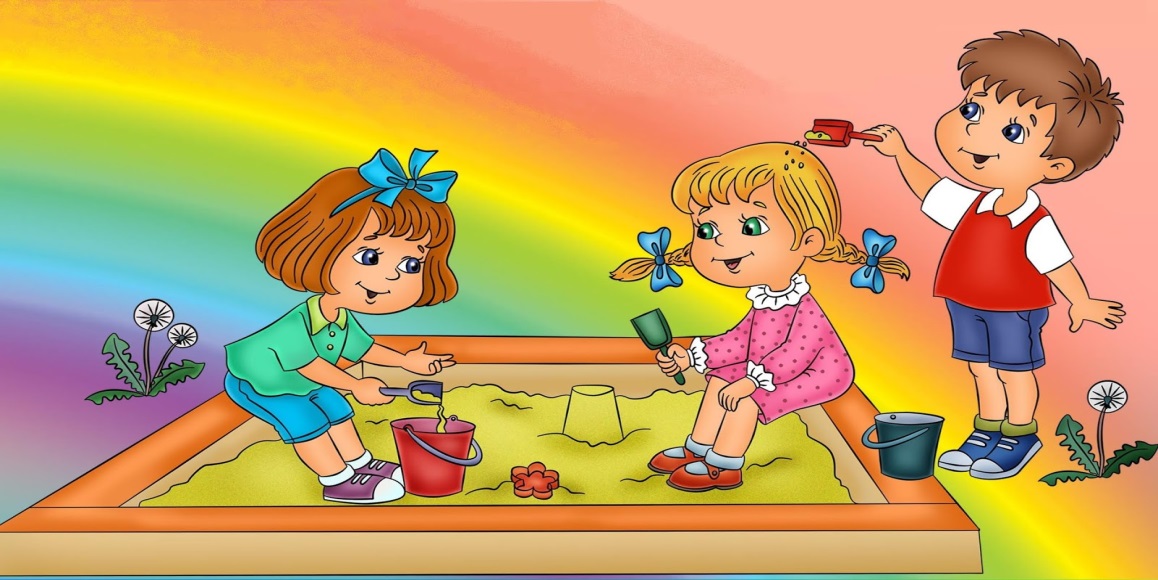 